 ?АРАР			       		                    ПОСТАНОВЛЕНИЕ    18  апрель 2017 й. 	                    №  12                      от 18 апреля   2017 г.О подготовке к весенне-летнему пожароопасному периоду 2017 года       Во исполнение заседаний Правительственной комиссии по предупреждению и ликвидаций чрезвычайных ситуаций и обеспечению пожарной безопасности от 26.10.2012 г. №6, от 19.12.2012г. №9, решения коллегии МЧС России от 31.10.2012 №11/II,Распоряжения МЧС России от 04.02.2013 № 19,  в целях решения задач по обеспечению пожарной безопасности населенных пунктов и объектов экономики в весеннее-летний период года на территории муниципального района Мечетлинский район Республики Башкортостан, постановляю:Организовать проверку силами добровольной пожарной охраны, общественными организациями противопожарного состояния жилых домов граждан и обучение населения мерам пожарной безопасности по месту жительства.Провести сходы граждан по вопросам пожарным безопасности, порядка, сбора и участия населения в тушении пожаров, распределения вида инвентаря при сборе на пожар. Для тушения пожаров в сельских населенных пунктах приобрести пожарные мотопомпы.Проверить состояние пожарной безопасности объектов, рекомендовать укомплектовать их первичными средствами пожаротушения, принять меры по устранению нарушений, создающих опасность возникновения пожаров.Пожарные машины привести в техническое исправное состояние и подготовить к техническому осмотру, обеспечить в полном объеме горюче-смазочными материалами.В каждом населенном пункте приспособить для целей пожаротушения прицепные тракторные емкости.Отремонтировать имеющиеся пожарные водоемы, заполнить их водой, обновить указатели их местонахождениями. Возле зданий установить емкость с водой, объемом не менее 200 литров и укомплектовать их ведрами. Для использования воды рек, озер и других, естественных водоисточников соорудить вблизи объектов и населенных пунктов пожарные подъезды (пирсы размерами 12х12м).Оборудовать напорно-разводящие трубопроводы водонапорных башен соединительными напорными головками для соединения рукавов при отборе воды пожарными автомобилями и приспособленной для целей пожаротушения техникой.Принять меры к опахиванию населенных пунктов, а также лесополос в местах примыкания сухой прошлогодней травой, остатков грубых кормов, стерни.Произвести очистку территорий объектов и жилых домов от горючих отходов и сгораемого мусора.2. Настоящее постановление обнародовать путем размещения на информационном стенде в здании администрации сельского поселения Абдуллинский сельсовет  и на официальном сайте сельского поселения в сети Интернет.3.Контроль за исполнением настоящего постановления оставляю за собой.Глава сельского поселения                                        Р.Г.Нусратуллин                        БАШ?ОРТОСТАН РЕСПУБЛИКА№ЫМ»СЕТЛЕ РАЙОНЫМУНИЦИПАЛЬ РАЙОНЫНЫ*АБДУЛЛА АУЫЛСОВЕТЫ АУЫЛ БИЛ»М»№ЕХАКИМИ»ТЕ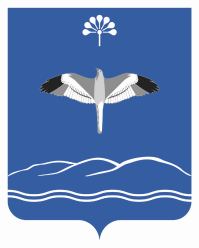 АДМИНИСТРАЦИЯСЕЛЬСКОГО ПОСЕЛЕНИЯАБДУЛЛИНСКИЙ СЕЛЬСОВЕТМУНИЦИПАЛЬНОГО РАЙОНАМЕЧЕТЛИНСКИЙ РАЙОНРЕСПУБЛИКА БАШКОРТОСТАН